BÀI TẬP TRẮC NGHIỆM ĐỊA LÍ 9 BÀI 3:PHÂN BỐ DÂN CƯ. CÁC LOẠI HÌNH QUẦN CƯCâu 1: Số dân và tỉ lệ dân thành thị có xu hướngA. Số dân thành thị tăng, tỉ lệ dân thành thị tăng.B. Số dân thành thị giảm, tỉ lệ dân thành thị giảm.C. Số dân thành thị tăng, tỉ lệ dân thành thị giảm.D. Số dân thành thị giảm, tỉ lệ dân thành thị tăng.Câu 2: Dựa vào Atlat trang 15, hãy cho biết những đô thị nào có quy mô dân số trên 1 triệu ngườiA. Thành Phố HCM, Đồng Nai, Bà Rịa Vũng TàuB. Hà Nội, Đà Nẵng, Thành Phố Hồ Chí MinhC. Hà Nội, Hải Phòng, Thành phố HCMD. Huế, Đà Nẵng, Cần ThơCâu 3: Trên thế giới, nước ta nằm trong số các nước có mật độ dân sốA. Cao	B. Thấp	C. Rất cao	D. Trung bìnhCâu 4: Quần cư thành thị là khu vực phát triển ngànhA. Công nghiệp, nông nghiệp.	B. Công nghiệp, dịch vụ.C. Nông nghiệp, dịch vụ.	D. Tất cả các ngành đều phát triển.Câu 5: Năm 2003 số dân sống trong các đô thị chiếm khoảngA. 25%	B. 26 %	C. 27 %	D. 24%Câu 6: Quá trình đô thị hóa ở nước ta đang diễn ra ở mức độ:A. Trung bình	B. Rất thấp	C. Cao	D. thấpCâu 7: Mật độ dân số ở thành phố nào cao nhất Việt Nam?A. Hải Phòng	B. Hà Nội	C. Đà Nẵng.	D. T.P Hồ Chí MinhCâu 8: Hãy cho biết dân cư tập trung đông đúc ở các vùng nào?A. Đồng bằng 	B. Các đô thịC. Ven biển	D. Cả A, B, C, đều đúngCâu 9: Cho bảng số liệu: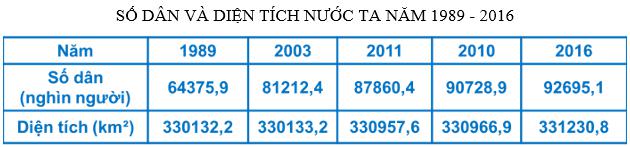 Mật độ dân số của nước ta năm 1989 và 2016 lần lượt là:A. 195 người/km2 và 2800 người/km2	B. 1950 người/km2 và 280 người/km2C. 1900 người/km2 và 2800 người/km2	D. 195 người/km2 và 280 người/km2Câu 10: Vùng Đồng Bằng Sông Cửu Long cóDiện tích: 39734 km2. Dân số: 16,7 triệu người (năm 2002). Mật độ dân số của vùng làA. 420,9 người / km2	B. 120,5 người / km2	C. 2379,3 người /km2	D. 420,3 người / km2Câu 11: Nguyên nhân của đô thị hóa ở nước ta là doA. Di dân tự do từ nông thôn lên thành phố.B. Tác động của thiên tai, bão lũ, triều cường.C. Hệ quả của quá trình công nghiệp hóa – hiện đại hóaD. Nước ta là nước chủ yếu trồng lúa nước.Câu 12: Quốc gia đông dân nhất thế giới làA. Trung Quốc	B. Liên Bang Nga	C. Canađa.	D. Hoa KỳCâu 13: Năm 2003 dân số sinh sống ở vùng nông thôn chiếmA. 72% dân số cả nước	B. 73% dân số cả nướcC. 74% dân số cả nước	D. 75% dân số cả nướcCâu 14: Dân cư nước ta sống thưa thớt ởA. Đô thị	B. Đồng bằng	C. Ven biển	D. Miền núiCâu 15: Vùng Đồng Bằng Sông Hồng có diện tích:15000km2, dân số: 20,7 triệu người (Năm 2016). Vậy, mật độ dân số của vùng là:A. 13800 người/km2	B. 13 người/km2	C. 1380 người/km2	D. 138 người/km2Câu 16: Dân cư nước ta phân bố không đồng đều, tập trung đông đúc ở các vùng nào?A. Hải đảo	B. Trung du	C. Miền núi	D. Đồng bằngCâu 17: Tên gọi hành chính nào sau đây không thuộc loại hình quần cư đô thịA. Phường	B. Khu phố	C. Khóm	D. Quận.Câu 18: Các đô thị ở nước ta phần lớn có quy môA. Vừa và nhỏ	B. Vừa	C. Lớn	D. Rất lớnCâu 19: Điều nào sau đây không đúng về đặc điểm phân bố dân cư nước taA. Đồng bằng sông Hồng có mật độ dân cư cao nhất nước taB. Tây Nguyên có mật độ dân số thấpC. Dân cư tập trung đông đúc ở khu vực thành thịD. Dân cư tập trung đông ở khu vực đồng bằng, ven biểnĐÁP ÁN1A5B9D13C17C2C6D10D14D18A3A7B11C15C19C4B8D12A16D20